Year 1 Maths
Steppingstone activity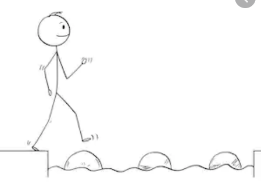 Lesson 1
LO: Add by counting on
Success Criteria:Model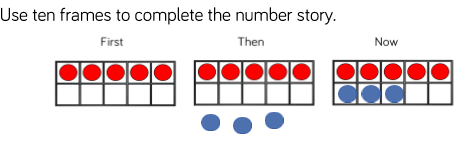 Now you try… draw the counters in the tens framesFirst                                   Then                                Now
        

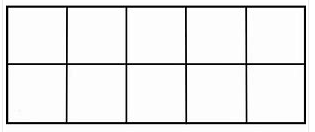 Year 1 Maths   Lesson 2
LO: To use their knowledge of number bonds to 10 to find number bonds to 20      Task: You are going to practise making number bonds to 20.  Success Criteria:     Model:             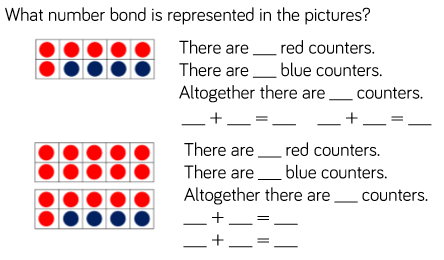 Year 1 Maths
Main activity
Complete at least 2 columns, more if you can.Represent and use number bonds and related subtraction facts within 20work systematically to help find all the possible number bonds to 20Task 1Task 2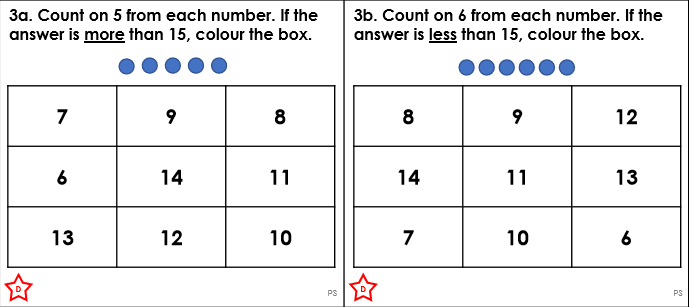 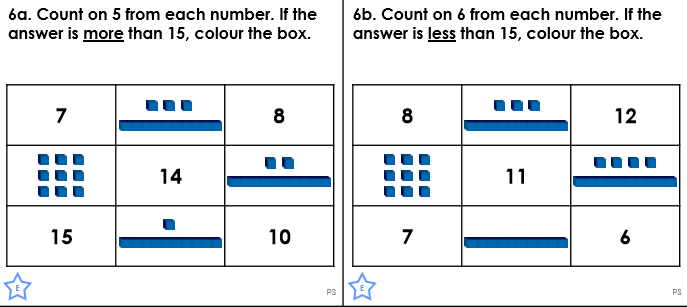 Task 3Task 4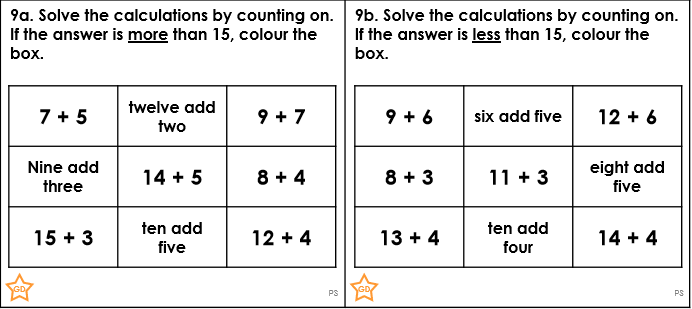 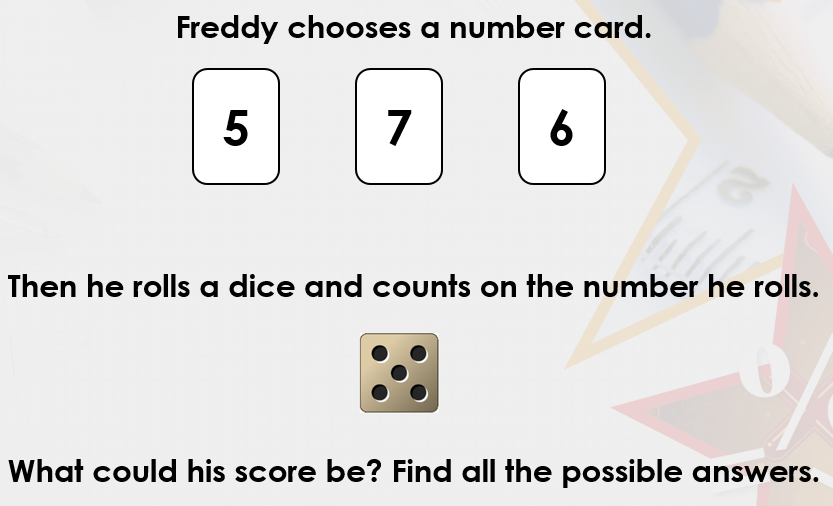 